e-learning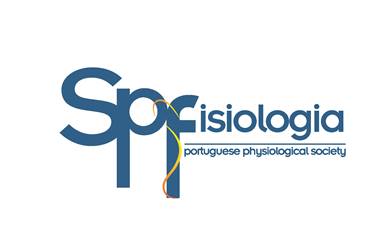  FORMAÇÃO AVANÇADA EM FISIOLOGIA / Advanced Physiology Courses Dados pessoais/Personal data Nome e apelido / Name & surname:                                                                                            Socio SPF ʘSIM*  ʘNÃO	Data nasc. / Birth date:        /        /           NIF / FIN:                                      Telemóvel/Mobile:                                       E-Mail:                                                                      Morada / Address: Cód. Postal/Post code:                         Localidade/City:                                País/Country: * apresentar comprovativo de associado com anuidade pagaDados para Faturação / invoicing info Nome / nameMorada)/ address: NIF / VAT number 		   Cód. Postal/Post code			 País/Country: Inscrição / ApplicationInscrição e Pagamento / Application and Payment Exclusivamente por Transferência bancária para / Exclusively by Bank Transfer to :ABANCAIBAN:      PT50017030180304001441920Indicar no descritivo /Quote: SPFisW21 + 1º+ultimo nomeenviar cópia da transferência bancária / proof of bank sent to geral@sociedadefisiologia.pt*OBRIGATÓRIO / MANDATORY     □ Ao assinalar esta caixa confirma que leu e concorda com os Termos e Condições Gerais dos Cursos de Formação Avançada, apresentados no site da formação*/  by checking this box, you confirm that you read and accept the General Terms and Conditions of the Advanced Training Courses, on the Course website  * Autorizo que me enviem informação sobre Pós-graduações, Seminários, Simpósios, Workshops e Congressos/ I agree to receive email information regarding graduate programs, seminars, symposiums, workshops and conferences.                    □  Sim/Yes   □   Não/No      _________________________________________        _________/____/____Assinatura/Signature:  						data/ date:Escolha o(s) webinar(s) (x) / choose your webinar(s)  (x)1ªEd.2ªEd.Bases da Aquisição de BiosinaisMedir as Funções da Pele     -Exercício e recuperação da perfusão periférica-Microcirculação - uma janela para a saúde-DXA101 Bases da Composição CorporalComputação FisiológicaMigração – um processo central na fisiologia da célula-Processamento de sinais com Python-Gordura visceral: o risco invisível-